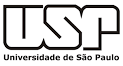 Lengua Española IIIA fin de sistematizar los contenidos trabajados durante el curso y promover una reflexión sobre su enseñanza y aprendizaje, reúnete con un grupo para elaborar una actividad utilizando una de las herramientas digitales/aplicaciones que aparecen en la lista de abajo (pueden también utilizar otras que conozcan). Si te parece mejor, puedes preparar la actividad individualmente.Al final de la tarea, el grupo debe enviar a la profesora el siguiente cuadro con los registros de su proceso de creación.Ficha de registro de elaboración de la actividadIdentificación inicial:Miembros del grupo: _________________________________________Aplicación/herramienta elegida: ________________________________Enlace para acceso a la actividad: ______________________________Motivo de la elección: ________________________________________Descripción del objetivo de la actividad diseñada:__________________Modalidad de participación propuesta (individual, colectiva, colaborativa): __________________________________________________________Observaciones sobre la aplicación/herramienta (perspectiva del elaborador)Facilidad/dificultad en la elaboración de la actividad: __________________________________________________________Adecuación a los objetivos planteados para la actividad: __________________________________________________________Ventajas en su uso:__________________________________________________________Limitaciones encontradas:__________________________________________________________Potencial innovador de la aplicación/herramienta:__________________________________________________________Para elaborar la actividad, ELEGIR UNO de los contenidos trabajados en Lengua Española III:El modo subjuntivo (Presente, Pretérito Imperfecto, Pretérito Perfecto, Pretérito Pluscuamperfecto): usos y formasEl imperativo (afirmativo y negativo): usos y formasLéxico de alimentosEnviar el enlace de la actividad junto con la ficha de arriba.Sugerencia de aplicaciones/herramientas digitalesAnimoto: herramienta para crear videoclips. Link: https://animoto.com/Audacity: grabador y editor de audio. Link: https://www.audacityteam.org/
Bubbl.us: aplicación que permite crear mapas conceptuales. Link: https://bubbl.us/Calameo: aplicación para crear publicaciones interactivas (folletos, revistas, informes). Link: https://www.calameo.com/CmapTools: aplicación para crear mapas conceptuales. Link: https://cmap.ihmc.us/cmaptools/Gliffy: herramienta para crear diagramas, redes, mapas conceptuales etc. Link: https://www.gliffy.com/Joomla: aplicación para crear revistas/diarios digitales. Link: https://www.joomla.org/Kahoot: permite crear actividades online de múltiple selección y foros, entre otras. Link: https://kahoot.com/welcomeback/MindMeister: herramienta para crear mapas conceptuales. Link: https://www.mindmeister.com/pt/Mindomo: para crear mapas conceptuales, con el uso de imágenes, textos, audios, etc. Link: https://www.mindomo.com/pt/Padlet: permite hacer murales. Link: https://pt-br.padlet.com/Mura.ly: permite hacer murales. Link: https://mural.co/ Voki: permite crear un avatar que transmita un mensaje. Link: http://www.voki.com/Wordle: permite hacer nubes de palabras online. Link: http://www.wordle.net/Portal para crear juegos educativos	http://porvir.org/garimpo/plataforma-permite-professores-alunos-criem-games-de-educacao-setor-movimentou-35-bi-de-reais-em-2012/20140404